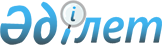 Об организации и обеспечении проведения призыва граждан на срочную воинскую 
службу в апреле-июне и октябре-декабре 2012 года
					
			Утративший силу
			
			
		
					Постановление акимата Таскалинского района Западно-Казахстанской области от 6 апреля 2012 года № 67. Зарегистрировано Департаментом юстиции Западно-Казахстанской области 7 мая 2012 года № 7-11-161. Утратило силу постановлением акимата Таскалинского района Западно-Казахстанской области от 8 января 2013 года № 4      Сноска. Утратило силу постановлением акимата Таскалинского района Западно-Казахстанской области от 08.01.2013 № 4      В соответствии с Законом Республики Казахстан от 23 января 2001 года "О местном государственном управлении и самоуправлении в Республике Казахстан", Законом Республики Казахстан от 16 февраля 2012 года "О воинской службе и статусе военнослужащих", Указом Президента Республики Казахстан от 1 марта 2012 года № 274 "Об увольнении в запас военнослужащих срочной воинской службы, выслуживших установленный срок воинской службы, и очередном призыве граждан Республики Казахстан на срочную воинскую службу в апреле-июне и октябре-декабре 2012 года", постановлением Правительства Республики Казахстан от 12 марта 2012 года № 326 О реализации Указа Президента Республики Казахстан от 1 марта 2012 года № 274 "Об увольнении в запас военнослужащих срочной воинской службы, выслуживших установленный срок воинской службы, и очередном призыве граждан Республики Казахстан на срочную воинскую службу в апреле-июне и октябре-декабре 2012 года" акимат района ПОСТАНОВЛЯЕТ:



      1. Организовать и обеспечить через государственное учреждение "Отдел по делам обороны Таскалинского района Западно-Казахстанской области" (по согласованию) проведение в апреле-июне и октябре-декабре 2012 года призыва граждан мужского пола на срочную воинскую службу в возрасте от восемнадцати до двадцати семи лет, не имеющих права на отсрочку или освобождение от призыва, а также граждан отчисленных из учебных заведении, не достигших двадцати семи лет и не выслуживших установленные сроки воинской службы по призыву.



      2. Рекомендовать государственному коммунальному предприятию на праве хозяйственного ведения "Таскалинская центральная районная больница" управления здравоохранения акимата Западно-Казахстанской области" (по согласованию) обеспечить при проведении медицинского освидетельствования граждан медикаментами, медицинским и хозяйственным имуществом.



      3. Рекомендовать государственному учреждению "Департамент Внутренних дел Западно-Казахстанской области отдел внутренних дел Таскалинского района" (по согласованию) обеспечить охрану общественного порядка при отправке призывников в воинские части.



      4. Акимам аульных округов принять необходимые меры вытекающие, из настоящего постановления, в соответствии с действующим законодательством.



      5. Контроль за исполнением настоящего постановления возложить на заместителя акима района Л. Жубанышкалиеву.



      6. Настоящее постановление вводится в действие со дня первого официального опубликования.      Аким района                      К. Мусин      СОГЛАСОВАНО:      Начальник государственного

      учреждения "Отдел по делам

      обороны Таскалинского района

      Западно-Казахстанской области

      _____________А. Габдуллин

      06.04.2012 г.      Директор государственного

      коммунального предприятия

      на праве хозяйственного ведения

      "Таскалинская центральная

      районная больница" управления

      здравоохранения акимата

      Западно-Казахстанской области"

      _____________Г. Кенжешева

      06.04.2012 г.      Начальник государственного

      учреждения "Департамент

      внутренних дел Западно-

      Казахстанской области

      отдел внутренних дел

      Таскалинского района"

      _____________С. Изимов

      06.04.2012 г.
					© 2012. РГП на ПХВ «Институт законодательства и правовой информации Республики Казахстан» Министерства юстиции Республики Казахстан
				